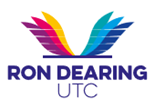 EMPLOYEE SPECIFICATIONPOST TITLE: 	Examination Invigilator	POST NUMBER:	Temporary			Permanent		Part Time	   √	Full Time		Casual	√	Hours of Work:  Varying hours between  and 5.00 pm throughout the academic yearEssentialDesirableHow Measured During Recruitmentand Selection ProgressExperienceExperience of working within a school or similar environmentExperience of carrying out exam invigilationExperience as a reader and/or scribe for students requiring access arrangementsApplication/InterviewEducation/Training QualificationsGood standard of  education  to GCSEGrades A-C or equivalent in GCSE English and Maths Basic Health and SafetyBasic First AidApplicationApplicationSpecial KnowledgeAbility to relate effectively and professionally to young peopleA knowledge of Awarding Body invigilation requirementsApplication/InterviewEssentialDesirableHow Measured During Recruitmentand Selection ProgressSkillsGood communication and organisational skillsAbility to implement complex procedures and adhere to rules and regulationsAble to use initiativeAbility to manage peopleApplication/InterviewApplication/InterviewApplication/InterviewPersonal QualitiesSuitable to work with children At interview motivation and attitudes appropriate to working with vulnerable groups will be discussed along with any issues arising from references.DBS checkWorking Arrangements and Personal AvailabilityGood timekeepingAdaptable/flexible approach to workAbility to work independently and as part of a teamInterviewInterviewPhysicalAble to fulfil the duties of the postInterview